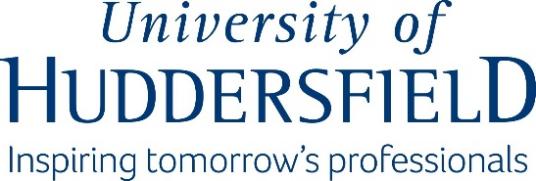 Disabled Students’ Allowance (DSA) Laptop FundThe DSA laptop fund is available for home and EU students who have been awarded a laptop through the DSA and are required to pay the £200.00 contribution towards a laptop. Please note this fund is means tested.Please include the following with your application:The DSA letter confirming you have been recommended a laptop (DSA2 – Notification of Entitlement)Your SFE funding letterOne month’s bank statements.Name: Student Number: Course:Disability Adviser: Please tell us about any additional information you think may be relevant to your claim:			BACS Details requestsThe University pays its’ suppliers by BACS (Bankers Automated Clearing System).   Payments will be sent direct to your nominated bank or building society account and a detailed remittance advice will be sent to you by e-mail prior to the payment date.  Please note we no longer issue cheque payments.To enable us to make payment via this method, we need you to complete the following basic bank account information so that we know where payments should be sent: DR 15/09/2023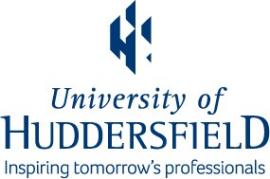 Internal use Supplier No:Your student number on your enrolment card:2.   Your full name, course, department and schoolName & full postal address of your Bank Building Society branch4.  Branch Sort Code  (from the top right hand corner of      your cheque)4.  Branch Sort Code  (from the top right hand corner of      your cheque)4.  Branch Sort Code  (from the top right hand corner of      your cheque)4.  Branch Sort Code  (from the top right hand corner of      your cheque)4.  Branch Sort Code  (from the top right hand corner of      your cheque)4.  Branch Sort Code  (from the top right hand corner of      your cheque)4.  Branch Sort Code  (from the top right hand corner of      your cheque)4.  Branch Sort Code  (from the top right hand corner of      your cheque)5.   Bank or Building Society account number5.   Bank or Building Society account number5.   Bank or Building Society account number5.   Bank or Building Society account number5.   Bank or Building Society account number5.   Bank or Building Society account number5.   Bank or Building Society account number5.   Bank or Building Society account number--6.  Building Society role number (if applicable)7.   Bank Account Name 8.   E-mail address for the remittance to be sentYour SignaturePrint Your Name